С  ПРЕКРАСНОЙ ДАТОЙ ЮБИЛЕЯ!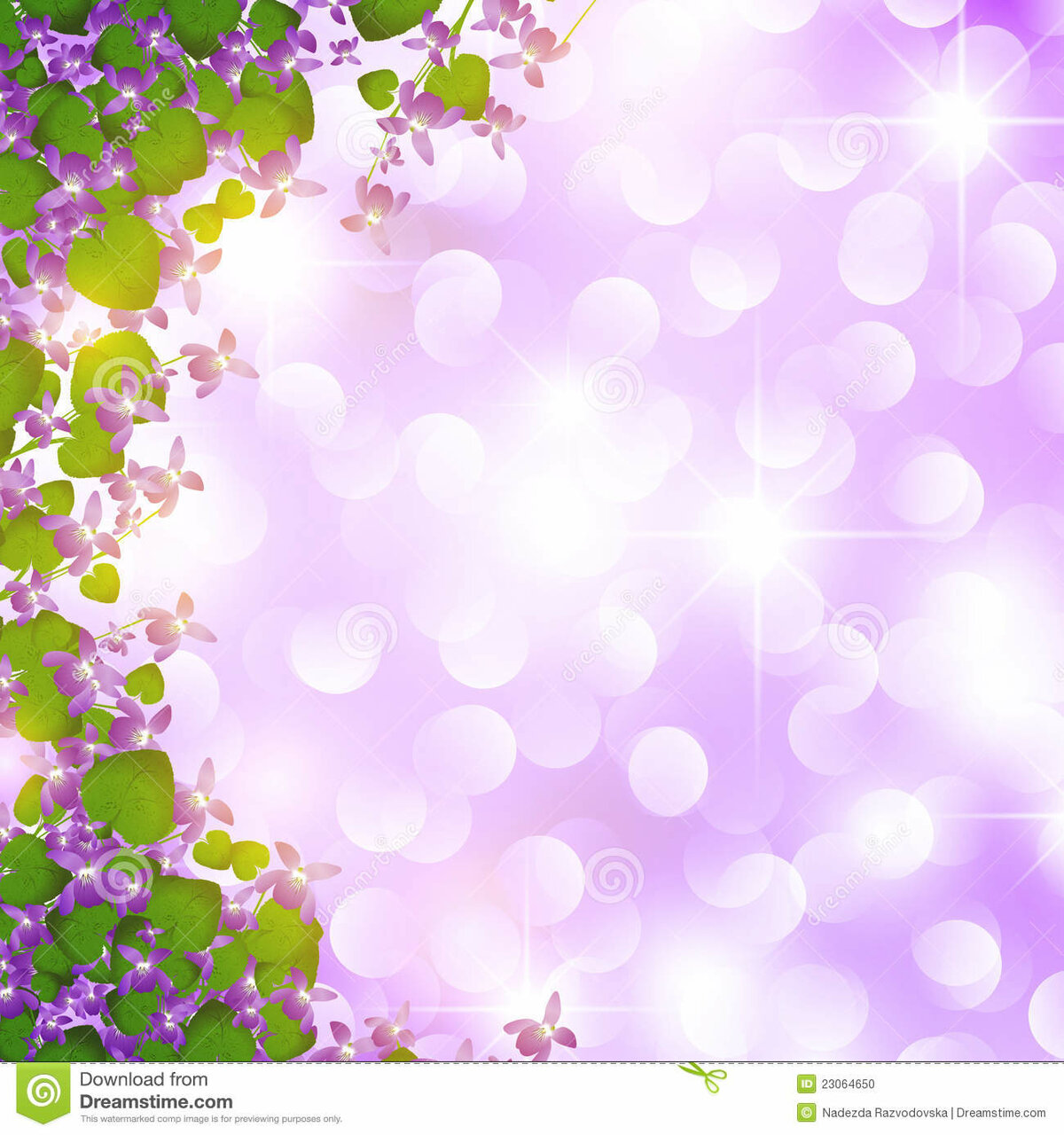 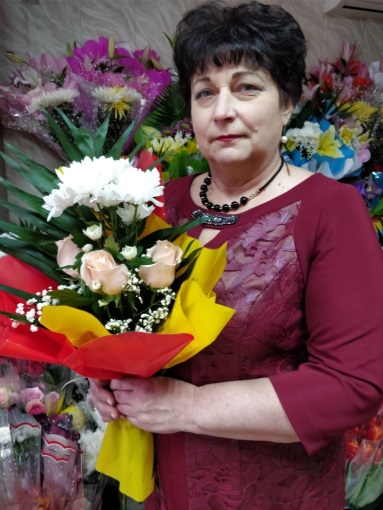 10 июня 2020 года свой юбилейный день рождения отмечает учитель - логопед Бабакова Татьяна Геннадиевна. Творческий педагог, милая и обаятельная женщина , заботливая жена, мать, бабушка.                        Педагогический стаж Татьяны Геннадиевны более 30 лет, из них 17 лет в должности учителя-логопеда. Она  шагает в ногу со временем, в курсе  инновационных технологий, имеет за плечами огромный опыт и щедро с ним делиться с коллегами.         Юбилей – это круглая дата, заставляющая трепетать каждого, кто приближается к тому или иному рубежу своей жизни. Юбилей – важное событие в жизни каждого человека. Это праздник мудрости, богатейшего жизненного опыта. Сегодня искренние слова уважения, восхищения, любви, тёплые поздравления и пожелания коллег и  друзей— только о Вас и для Вас, уважаемая Татьяна Геннадиевна!                                                 Пусть каждое утро  начинается с улыбки и вдохновения!                                                                                      Пусть каждый день приносит незабываемые моменты счастья  и большой успех !                                                   Пусть каждый вечер  дарит душевное тепло и спокойствие в семье!                                                                      Пусть дальнейшая жизнь будет чудесной историей, наполненной радостными встречами, увлекательными путешествиями и новыми открытиями!    Администрация, коллектив и профсоюзная организация детского сада  «Колокольчик»